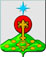 РОССИЙСКАЯ ФЕДЕРАЦИЯСвердловская областьДУМА СЕВЕРОУРАЛЬСКОГО ГОРОДСКОГО ОКРУГАРЕШЕНИЕот 29 августа 2018 года	                    № 55г. Североуральск     В соответствии со статьей 135 Трудового кодекса Российской Федерации, статьей 86 Бюджетного кодекса Российской Федерации, статьей 22 Федерального закона от 02 марта 2007 года N 25-ФЗ «О муниципальной службе в Российской Федерации», Законом Российской Федерации от 21 июля 1993 года N 5485-1 «О государственной тайне», Постановлением Правительства Российской Федерации от 18.09.2006 N 573 «О предоставлении социальных гарантий гражданам, допущенным к государственной тайне на постоянной основе, и сотрудникам структурных подразделений по защите государственной тайны», Законом Свердловской  области от 29 октября 2007 года N 136-ОЗ «Об особенностях муниципальной службы на территории Свердловской области», статьей 2 Закона Свердловской области от 26 декабря 2008 года N 146-ОЗ «О гарантиях осуществления полномочий депутата представительного органа муниципального образования, члена выборного органа местного самоуправления, выборного должностного лица местного самоуправления в муниципальных образованиях, расположенных на территории Свердловской области», Законом Свердловской области от 14 июня 2005 года N 49 - ОЗ «О Реестре должностей муниципальной службы, учреждаемых в органах местного самоуправления муниципальных образований, расположенных на территории Свердловской области, и в муниципальных органах, не входящих в структуру органов местного самоуправления этих муниципальных образований», Уставом Североуральского городского округа, решением Думы Североуральского городского округа от  27 июня 2018 года № 51 «Об осуществлении полномочий заместителя Председателя Думы Североуральского городского округа шестого созыва на постоянной основе» рассмотрев экспертное заключение  от 15.03.2018 года № 151-ЭЗ Государственно-правового департамента Губернатора Свердловской области и Правительства Свердловской области,  Дума Североуральского городского округа     РЕШИЛА:Внести в Решение Думы Североуральского городского округа от 27.12.2017 года № 42 «Об утверждении Положения об оплате труда выборных должностных лиц местного самоуправления Североуральского городского округа, депутатов Думы Североуральского городского округа, осуществляющих свои полномочия на постоянной основе,  муниципальных служащих, лиц, исполняющих обязанности по техническому  обеспечению деятельности органов местного самоуправления Североуральского городского округа»  (далее - Решение) следующие изменения:в преамбуле Решения слова «статьей 53 Федерального закона» заменить словами «Федеральным законом»;в наименовании, пункте 1 Решения слова «муниципальных служащих» заменить словами «муниципальных служащих Североуральского городского округа»;Внести в Положение об оплате труда выборных должностных лиц местного самоуправления Североуральского городского округа, депутатов Думы Североуральского городского округа, осуществляющих свои полномочия на постоянной основе, муниципальных служащих, лиц, исполняющих обязанности по техническому обеспечению деятельности органов местного самоуправления Североуральского городского, округа следующие изменения:1)   в наименовании, пункте 1 Раздела I Положения слова «муниципальных служащих» заменить словами «муниципальных служащих Североуральского городского округа»;2) 	в пункте 2 Раздела I Положения слова «муниципальных служащих, лиц, исполняющие» заменить словами «муниципальных служащих Североуральского городского округа, лиц, исполняющих»; 3)	в наименовании раздела II Положения, пунктах 1,2,3 Раздела  II Положения слова «муниципальных служащих органов местного самоуправления» заменить словами «муниципальных служащих»;4)	 в пункте 4 раздела II и пункте 3 раздела III Положения слова «Средства на выплату материальной помощи предусматриваются без учета районного коэффициента.»  исключить;5)	в наименовании раздела IV Положения слова «муниципальных служащих органов местного самоуправления» заменить словами «муниципальных служащих»;часть первую раздела IV Положения изложить в следующей редакции: «Оплата труда выборных должностных лиц местного самоуправления Североуральского городского округа, депутатов Думы Североуральского городского округа, осуществляющих свои полномочия на постоянной основе, муниципальных служащих Североуральского городского округа производится в виде денежного содержания, которое  состоит из должностного оклада выборного должностного лица местного самоуправления Североуральского городского округа, депутата Думы Североуральского городского округа, осуществляющего свои полномочия на постоянной основе,  муниципального служащего в соответствии с замещаемой им должностью муниципальной службы (далее – должностной оклад), а также из ежемесячных и иных дополнительных выплат (далее – дополнительные выплаты);7)	в абзаце пятом пункта 2 части третьей, в абзаце пятом подпункта 3.2 пункта 3 части третьей Раздела IV Положения слова «муниципальных служащих органов местного самоуправления» заменить словами «муниципальных служащих Североуральского городского округа»;8) 	в части первой раздела V Положения слова «денежное содержание» заменить словами «заработная плата»;9)	в разделе V Положения:пункт 2 части третьей «Ежемесячная надбавка к должностному окладу граждан, допущенных к сведениям, составляющим государственную тайну» считать пунктом 3 части третьей; пункт 3 части третьей «Ежемесячная премия по результатам работы» считать пунктом 4 части третьей; пункт 4 части третьей «Материальная помощь» считать пунктом 5 части третьей;10)   в абзаце первом части первой Раздела VI Положения слова «муниципальных служащих» заменить словами «муниципальных служащих Североуральского городского округа», слово «штанных» заменить словом «штатных»;11) в наименовании Приложения к Положению слова «муниципальных служащих» заменить словами «муниципальных служащих Североуральского городского округа»;12)   в Приложении к Положению наименование раздела «Выборные должностные лица местного самоуправления» изложить в следующей редакции: «Выборные должностные лица местного самоуправления, депутаты Думы Североуральского городского округа, осуществляющие свои полномочия на постоянной основе»;  13) 	в Приложении к Положению раздел «Выборные должностные лица местного самоуправления, депутаты Думы Североуральского городского округа, осуществляющие свои полномочия на постоянной основе» дополнить строкой 2-1 следующего содержания:Установить, что настоящее Решение вступает в силу со дня его официального опубликования за исключением подпункта 4 пункта 2 настоящего Решения, который вступает в силу с 01 января 2019 года;Установить, что подпункт 13 пункта 2 настоящего Решения распространяет свое действие на правоотношения, возникшие с 01 августа 2018 года. 5.	Рзместить настоящее Решение на официальном сайте Администрации Североуральского городского округа.6.	Контроль за выполнением настоящего Решения возложить на постоянную депутатскую комиссию Думы Североуральского городского округа по бюджету и налогам (Е.С. Матюшенко).№п/пНаименование должностиКатегорииДолжностной оклад1234Выборные должностные лица местного самоуправления, депутаты Думы Североуральского городского округа, осуществляющие свои полномочия на постоянной основеВыборные должностные лица местного самоуправления, депутаты Думы Североуральского городского округа, осуществляющие свои полномочия на постоянной основеВыборные должностные лица местного самоуправления, депутаты Думы Североуральского городского округа, осуществляющие свои полномочия на постоянной основеВыборные должностные лица местного самоуправления, депутаты Думы Североуральского городского округа, осуществляющие свои полномочия на постоянной основе2-1Заместитель Председателя Думы Североуральского городского округа 22 670Глава Североуральского городского округа ______________В.П. Матюшенко                                  Председатель ДумыСевероуральского городского округа_____________Е.С. Балбекова